Анонс секционной площадки № 2 
"Развитие  системы консультативной помощи родителям детей до 3-х лет"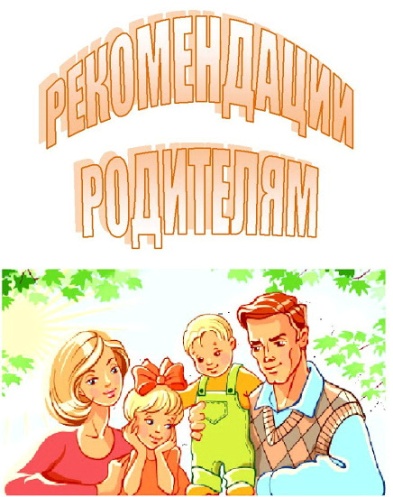 Категория слушателей:старшие воспитатели, воспитатели, социальные педагоги, педагоги-психологиВ рамках работы секционного заседания будет представлен:уникальный опыт инновационной работы с детьми раннего возраста в условиях консультационных пунктов;вы получите массу положительных эмоций от практического опыта работы семейных клубов и центров; для всех, кто находится в режиме сетевого взаимодействия с семьёй или интересуется этой формой, есть несколько полезных практических советов от коллег; вам будет представлен интересный опыт работы педагога-психолога с родителями детей с особыми образовательными потребностями; вы получите возможность познакомиться с серией буклетов для родителей «В гости к Помогатору».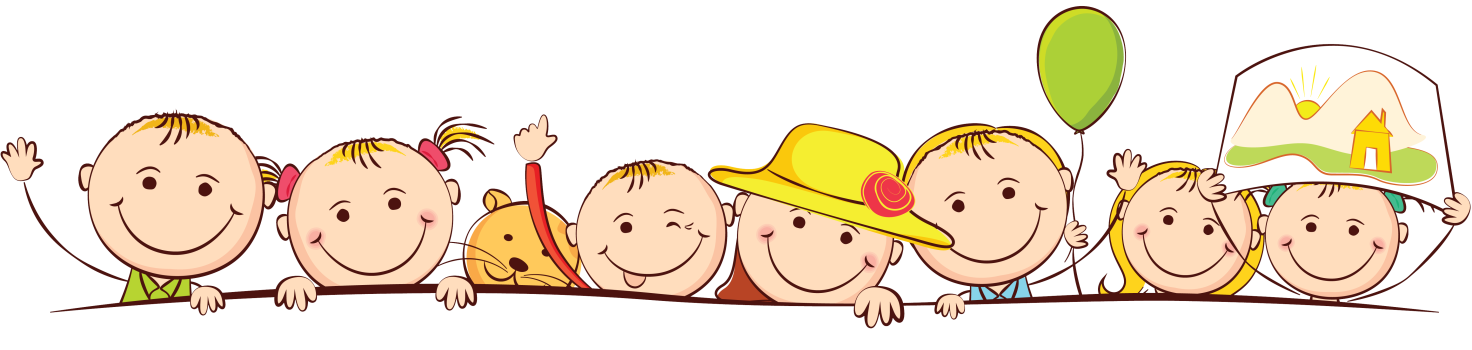 